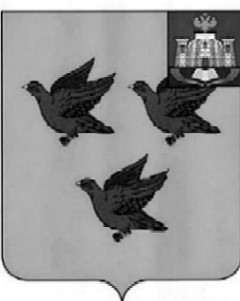 РОССИЙСКАЯ ФЕДЕРАЦИЯОРЛОВСКАЯ ОБЛАСТЬАДМИНИСТРАЦИЯ ГОРОДА ЛИВНЫПОСТАНОВЛЕНИЕ28 ноября  2016 г.   	                                                                                № 158 г. Ливны        О внесении изменений в постановлениеадминистрации города от 03.02.2010 г. №44«Об организации проведения городскогосмотра-конкурса  на лучшее состояниеусловий и охраны труда  в организацияхгорода Ливны»	В целях поддержания правовой базы в актуальном состоянии администрация   города  п о с т а н о в л я е т :1.Внести   в постановление администрации города от 3 февраля 2010 года  №44 «Об организации проведения городского смотра-конкурса на лучшее состояние условий и охраны труда в организациях города Ливны» следующие  изменения: 1) пункт 3.5 изложить в следующей редакции: «3.5. Для участия в смотре-конкурсе руководитель организации по согласованию с профсоюзным комитетом или иным уполномоченным работниками представительным органом до 25 февраля следующим за отчетным года направляет в администрацию города материалы согласно приложению 2 и  заявку согласно приложению 3»;2)дополнить приложением 3 следующего содержания согласно приложению.2.Настоящее постановление опубликовать в газете «Ливенский  вестник» и разместить  на официальном сайте администрации города в сети интернет.3.Контроль за исполнением настоящего постановления возложить на заместителя главы администрации города по экономике и финансам  Л.И.Полунину.Глава города                                                                                          Н.В.Злобин                                                                                             Приложение к постановлению администрации города28 ноября 2016 года № 158«Приложение 3к постановлению администрациигорода от 3 февраля 2010 года №44»                                                         Заявка       на  участие  в  городском смотре-конкурсе  на лучшее        состояние  условий  и  охраны  труда  в  организациях  города  ЛивныПрошу зарегистрировать ______________________________________________                                                   (полное наименование организации)__________________________________________________________________расположенную ______________________________________________________                                      (фактический и юридический адреса организации)__________________________________________________________________   вид экономической деятельности,            телефон (факс) для связи__________________________________________________________________,как  участника  г  смотра-конкурса на  лучшее  состояниеусловий и охраны труда в организациях города Ливны.     Полноту  и  достоверность   сведений,  указанных в  настоящей заявке и прилагаемых к ней документах, гарантируем.    Подтверждаем,   что   заявитель не   является   банкротом, не находится  в  стадии   ликвидации,   не  имеет   задолженности по заработной плате, социальным выплатам и уплате налогов.   К  заявке  прилагаются   показатели   для проведения  смотра-конкурса на лучшее состояние условий и охраны труда.Руководитель организации       _________                            ________________________                                                      (подпись)                                  (фамилия, инициалы)Председатель профкома,иного уполномоченногоработникамипредставительного органа       _________                             ________________________                                                     (подпись)                                   (фамилия, инициалы)